Методическая публикация на тему:Советы   концертмейстерам  для исполнения Русской народной песни   « А я по лугу…»  обработка В.Марьина.Перед тем, как приступить к музыкальному осмыслению произведения, необходимо узнать все об этой народной песне.Нужно вникнуть в слова, послушать запись в исполнении вокалиста,  проникнуть в содержание слов, почувствовать характер и настроение этой песни. Это поможет не допустить смысловых ошибок.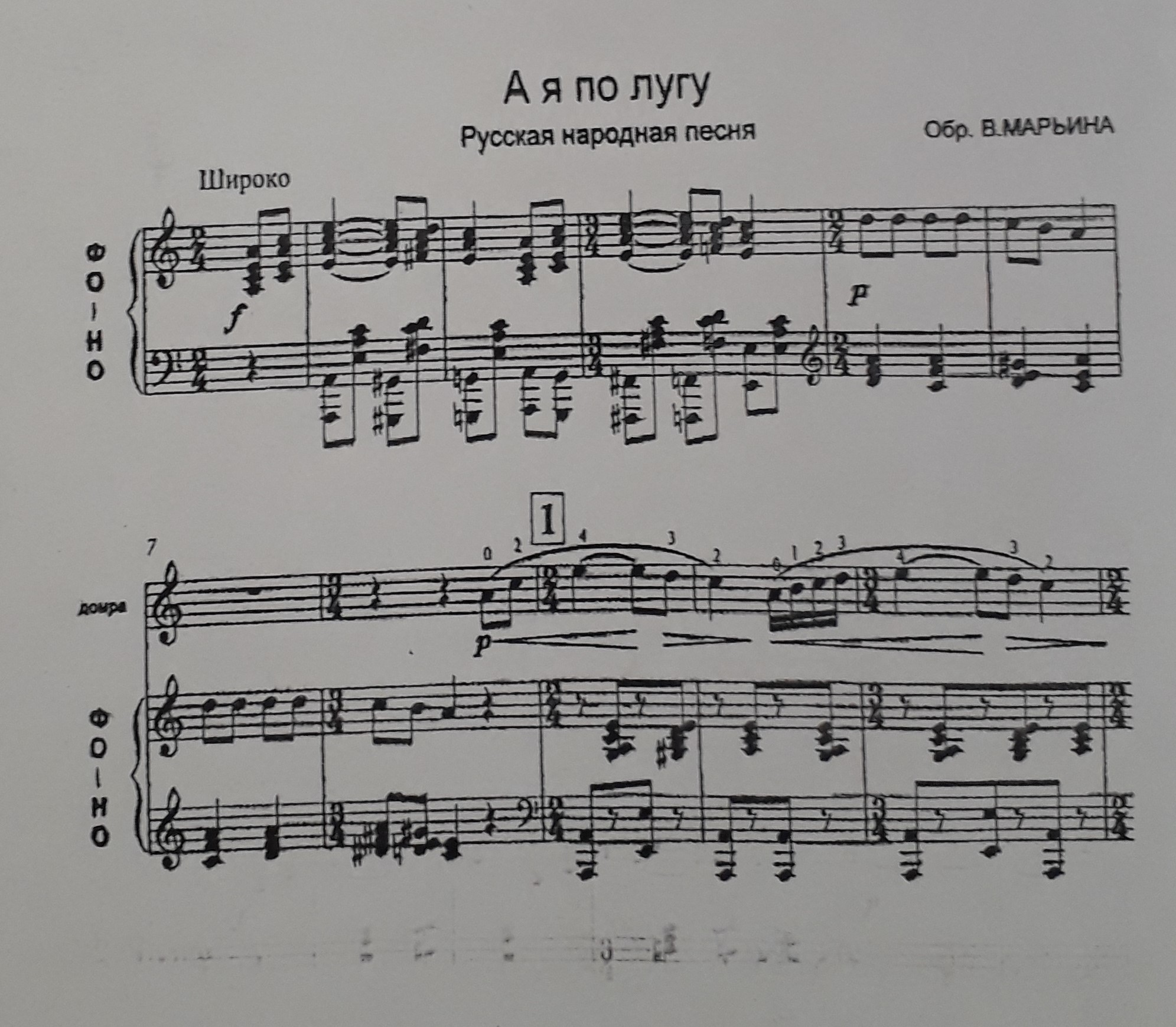 Необходимо учесть особенности инструмента, которому будет аккомпанировать пианист. Обработка, о которой пойдет речь, написана для исполнения на домре. Домра – это русский, украинский и белорусский народный струнный щипковый музыкальный инструмент.Произведение состоит из темы и вариаций. Широкое вступление, наполненное густой и звучной фактурой фортепиано вводит в мир раздольной природы. Благодаря глубоким басам левой руки, слышна красота всей гармонии. Сразу звучит мелодия песни. Она контрастна. Динамика от Forte до Piano. Здесь слышно и раздолье и нежность темы. Домра подхватывает и  продолжает исполнять тему в темпе Lento. Пианисту необходимо выстроить произведение по форме так, чтобы темп с каждой вариацией был быстрее предыдущего. Главная задача – остерегаться сильного ускорения сразу. Например: Первая вариация звучит в темпе MODERATO, а с 3 цифры начинается проигрыш фортепиано и берется быстрое ALLEGRO. Песенность исчезает  и появляется танцевальность в музыке. С 4а - цифры в аккомпанементе звучит тема песни, а домра берет на себя роль сопровождения. Задача пианиста: сохранить легкость пассажей в правой руке и задор басов в левой руке.Очень важно для концертмейстера держать метр. Тем самым он поможет сохранить ровность шестнадцатых  у  солиста в пассажах. Динамически необходимо следовать по тексту. От Piano к  Forte. Помогать акцентами в правой руке, сохранять характер музыки. Фразировка обработки песни абсолютно совпадает с солистом. Тем самым будет сохранена форма и красота произведения!